主日講題：牧養神的教會經    文：使徒行傳第二十章1~38節詩    歌：從這代到那代、住在祢裡面、感謝我的救主報告事項【歡迎】第一次來參加聚會的新朋友和弟兄姊妹，我們在主裡竭誠歡迎；請簡短自我介紹，讓我們認識您；邀請會後留下享用愛筵。主日愛宴後下午1:30召開核心同工月會，寶貴意見請彙整給添立弟兄。10/10-12舉行聚會處聯合退修會(台北聚會處主辦)，主題【信從主耶穌．親愛眾聖徒】地點:桃園楊梅「東森山林渡假酒店」，分為早鳥價(7/20 前)、恢復價(8/15 止或額滿為止)，詳情見藍色DM，請向麗蓉姊妹報名。代禱事項教會是神的家也是我們的家，基督是頭我們互為肢體，每個人都是不可缺的，同心配搭傳揚主福音。邀請弟兄姊妹穩定參加各小組聚會外，也參與教會分成六大組服事裡的一部份，藉由服事來榮耀神也來幫助人，生命影響生命，讓信仰能在生活中活出來。為大專門徒營(7/1-28)禱告，求主賜福營會順利，有六位大學生參加，第二週(7/8-13)  有八位參加青宣大會。也為第三週兒童理財營和7/27、28教會夏令會代禱！ 為教會夏令會，主題：合神心意的器皿，玉井加利利宣教中心舉行，並有安平半日遊，請弟兄姊妹繼續為講員、天氣、路程平安，同工配搭..等禱告！為孟娟的女兒德蓉跌倒額頭受傷，作縫合手術，術後傷口的恢復。為賜郎弟兄因腰椎骨刺在榮總作復健治療，求主醫治早日康復。為慧雯、慧萍的父親(楊金清伯伯)心導管檢查後的治療；母親(黎翠貞媽媽)腸道膠囊攝影檢查後，血便的治療求主保守!。為亞琦姊妹及薇鎔姊妹懷孕，求主保守腹中小生命平安、健康成長。【教會上週奉獻收入】：主日奉獻 440 元/ 什一奉獻 23,800 元/ 為兒童理財營奉獻 2,000元/ 為夏令會奉獻10000元  代轉奉獻一包 合計 36,240元  兒童主日學 暨 學青團契 為7/16-20理財夏令營代禱，目前已有23 位學生報名，求主賜給同工們有智慧來預備。也求神廣開福音的門，預備學生及家長的心接受福音！為升高中職的學生（浩恩、耀心、立箴、君衛、鳳堯、涵兮、品柔），及升大學的學生（洪旻謙、陳奕均）禱告，求主帶領為他們預備合適的學校科系。為參加門徒營7/1-28的六位大學生(鈞緯、忠益、威皓、旻謙、佳珍、唯庭)，求神保守每位學生在一天的訓練中都能有好的精神，也請為他們的身體健康代禱，在炎熱天氣，能有強健的體魄。為參加青宣7/8-13的八位學生(立仁、以樂、鈞緯、寬祐、忠益、威皓、羅芸、唯庭)，求主賜下啟示的靈，清楚一生的異象及目標。長青講題：屬靈的爭戰            經    文：使徒行傳 19:8-20 長青團契 暨 惠來關懷服務協會 賀伯伯身體軟弱，腳踝明顯水腫，求主保守醫治! 賴媽新外勞小名為阿妹26歲印尼人，請大家多照顧!7/5(週五)起連續四週下午1-5點在潭子身障中心，協會身障的大小孩在愛心志工的協助陪伴下參與"食在有技"的活動，在炎炎的夏日中，需要大家關心支持。7/20(週六)上午在建行國小大禮堂，四十位長輩及志工參與年度活力Show大賽，二個多月來辛勞的練習，雖然得獎機會不大，但長輩們的投入和專注真另人感動，到時會有許多家人去加油鼓勵!7/18(週四)因兒童營會的緣故，長青聚會地點改到傅伯家地下一樓的宴會廳，當日早上9:30從教會步行過去或在赫里翁一樓門口會面。 眾教會 暨 台灣基督徒聚會處差傳協會(TCAM) 中科教會：請繼續為台灣的福音廣傳、中科眾長老、培訓中的同工們禱告，求主親自建造屬祂的人，讓親近神的人得到聖經純正真理的教導。虎尾教會：求主賜福下週的兒童美語營、七月份會堂修繕、經費撥款順利。差傳協會：求主賜福訓練中心屬靈的資源能造就更多的弟兄姊妹，成為眾教會的幫助。	牧養神的教會               ◎梁晶洲弟兄經文：使徒行傳  第廿章01～38節一、導覽地圖～使徒保羅福音佈道行程。二、回顧使徒保羅三次的福音佈道蹤跡。三、在特羅亞的初代聖徒主日聚會擘餅。四、使徒保羅在米利都談話的要點省思。神僕的心腸 　　耶穌說：“我是好牧人，好牧人為羊捨命。”（約一○：11）一遇危險，真正的牧羊人會留守並保護羊群，不像雇工見到危險自己就逃跑。神的僕人，需要有好牧者心腸。一．好牧者心腸　　有愛就有羊。有好牧者心腸的人，必然會向教會的牆外看；他會看見許多迷失的羊及創傷的羊，他雖然有九十九隻羊，卻仍然心繫那失落的一隻，他必出去尋找那隻失落的羊，直到尋到了，就歡歡喜喜的扛在肩上。
　　詩歌“有九十九隻”的作者是克勒芬（E. C. Chephane, 1830-1869），她是個愛主的姊妹，常常為未信主而離家出走又與壞人飲酒同樂的哥哥安得烈禱告，求神拯救他；克勒芬心有感動便寫了這詩，名為“有九十九隻”。她愛失喪靈魂之心流露於詩詞中，令千萬人聽後受感而歸主羊圈；同時也令千萬愛主的青年人聽後受感獻身作好牧人，去尋找迷羊，甚至為羊捨命。
　　1956年一月的某一天，五名年輕的美籍宣教士，在赴厄瓜多爾的奧卡宣教前，同心祈禱及高唱“我們有一故事傳給萬邦”。唱完這首宣教詩歌，他們就浩浩蕩蕩地，前往奧卡這個還未開化，未聞主道的民族去傳揚福音。不幸該五人皆為土人所擊殺，為主殉道。1971年我在聖路易讀神學時，有機會在一個大型聚會中，聽到當年其中一個殺死宣教士的凶手作見證，替他傳譯的女士Helen告訴我們：“幾年前我的哥哥為福音的緣故，被現在站於我身旁的這位朋友殺了！不過現在站在我身旁的，已成為我的主內弟兄了！”那天晚上，這一句扣人心弦的話，震動了我的心，令我眼淚盈眶。是的，神的愛，能感動人去傳揚福音，神的愛，能使宣教士為羊捨命。
　　在以西結書第三十四章，先知譴責那些牧者只顧牧養自己，卻漠視羊群的需要；非常遺憾，今天也有只顧牧養自己而漠視羊群的“牧者”。主耶穌三次問彼得“你愛我嗎？”彼得回答說：“是的！主啊！我愛你。”主說：“你要牧養（餵養）我的小羊。”若沒有愛主愛羊的心，就不要作牧人。好牧者永遠以羊群的危難及好處為念，不離不棄；好牧者不會棄守自己的羊群，反而在需要時，不惜忍受傷痛甚至為羊捨命。
　　耶穌到世上是要來尋找失喪迷失的羊。牧師是否由神學院畢業不是重點，重點在於是否真的有愛心，尋找失喪迷失的羊及牧養主的群羊。二．為父的心腸　　“師傅雖有一萬，為父的卻是不多。”（林前四：15）在保羅的時代，家庭中有“師傅”的角色，是由年老可靠的家僕擔任；他不僅每天負責接送小主人上課下課，照顧生活起居，而且是小孩的老師，訓練他的倫理道德，形塑他的品格，成為正直的人。一個孩童可能有好多位師傅，但只有一個父親。師傅只是教導，但“為父的”對信徒是疼愛，是犧牲，與信徒有生命之交流，有守望兒女成長的心情。保羅的書信有時帶着父親的嚴厲語氣，有時卻充滿慈愛，有一顆關切人靈魂的慈父心；他時時憂心，晝夜為信徒流淚禱告（徒二○：31）。保羅以養育孩子的心態來教導信徒：“你們也曉得我們怎樣勸勉你們，安慰你們，囑咐你們各人，好像父親待自己的兒女一樣。要叫你們行事對得起上帝。”（帖前二：11-12）他說：“只在你們中間存心溫柔，如同母親乳養自己的孩子。”（帖前二：7）保羅屬靈父親的榜樣，是我們學效的對象。
　　為父的心是禱告和忍耐等候，他經歷流淚撒種，看見生命的成長，歡呼收割；一宿雖有哭泣，但到早晨必然歡呼。為父的心是充滿“信望愛”的。浪子的父親有“愛”，兒子雖遠走高飛，他朝思暮想，日日在家門外等候浪子回頭；他有“信”，深信往日撒播在兒子心田的種子必有萌芽開花結果的一天；他有“望”，心中一直盼望將會看見兒子歸來。　　五十多年來，我的人生深受幾位美加宣道差會柬埔寨宣教士的事奉生命影響。神透過他們的愛心，聖靈充滿的證道，使我獲得新生命及激勵我作主工人。他們正如保羅對提摩太一樣，教導及關愛我。一位是Thomson牧師，是他的講道令我流淚悔改，蒙天父赦罪，重生得救。1960年期間柬國不再歡迎美國宣教士，Thomson牧師夫婦就前去越南傳福音，後來被越共用機關槍打死，為福音殉道（他們的兒子在美國修讀完醫科後，繼承父母心志，赴非洲行醫宣教）。另外兩位是Paul Ellison牧師和Merld Graven牧師，他們先後在聖經學院，在我身邊作我的屬靈導師，是我的屬靈父親，他們的音容銘刻在我心，沒齒不忘。更感謝主的是，他們三位師母也曾先後作我的鋼琴老師，她們的教導使我能在蒙召早期，在柬國鄉村各地街頭佈道並在千里達中文班時，彈奏手風琴吸引鄉民及小朋友聽福音，蒙主使用。雖然這些愛主盡忠的宣教士已息勞歸主，但他們在柬埔寨的事奉果子，以及在北美柬埔寨難民中間的事奉，碩果纍纍。我在渥太華開荒及牧會期間（1973-1986），李非吾牧師夫婦和簡國慶牧師夫婦是我多方面的導師，他們對宣教及栽培年青獻身的一代，都成為我學習的榜樣；我在牧會期間學效香港的希伯崙堂設立奉獻團契，先後有十五位青年獻身傳道及海外宣教（1986年之後至今也有約十多位獻身傳道及宣教）。　是的，就是這些愛主愛人的忠心神僕，尋找迷羊及牧養群羊，又如慈父一般地教導和栽培，讓福音的果子三十倍，六十倍，一百倍的加增，榮耀主名。(節自金燈台活頁刊/作者: 賴建鵬) 本週金句：使徒行傳第二十章28節聖靈立你們作全群的監督，你們就當為自己謹慎，也為全群謹慎，牧養神的教會，就是他用自己血所買來的（或作：救贖的）。 財團法人惠來里基督徒聚會處Hui Lai Li Christian Assembly第1209期2019年7月7日 主    日    週  報第1209期2019年7月7日地址：台中市西屯路二段208巷3號 （塔木德飯店旁的機車行巷內）電話：（04）2311-3896       傳真：（04）2312-7514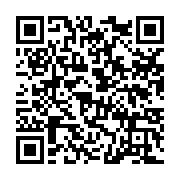 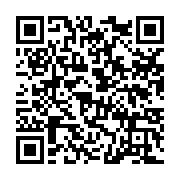 Email: hll.church@gmail.com   網站：hllchurch.org統編：7895-2779           惠來里基督徒聚會處     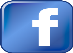 異象：傳揚福音．成全聖徒．建立教會．候主再臨今年主題：奉獻生命活石，建造神的教會  本週同步讀經進度：使徒行傳第二十章地址：台中市西屯路二段208巷3號 （塔木德飯店旁的機車行巷內）電話：（04）2311-3896       傳真：（04）2312-7514Email: hll.church@gmail.com   網站：hllchurch.org統編：7895-2779           惠來里基督徒聚會處     異象：傳揚福音．成全聖徒．建立教會．候主再臨今年主題：奉獻生命活石，建造神的教會  本週同步讀經進度：使徒行傳第二十章本週下週主日崇拜聚會講員 梁晶洲弟兄 曾嘉逸弟兄領會、司琴、配唱 偉銘、育誠、淑芬  宗沛、慧雯、素玲插花、錄影、音控金菊、慶忠、鈞緯金菊、僑偉、依玲分發週報、愛筵後清理家庭第一大組家庭第二大組兒童主日學 麗蓉、素玲；詩韻、耕嬅 淑芬、佳珍；佩霓、如玉成人主日學/總招待 曜同/ 元方 曜同/ 曜同擘餅/ 遞餅/  曜同/ 賜郎、旻謙 占先/ 偉俊、美妹遞杯仁秀、瓊馨  立箴、敏恩本週(7/4)下週(7/11)週四長青崇拜聚會講員 講台：楊曜同弟兄 查經：使徒行傳 第20章領會/查經 芳娜 佳蓉/金菊.芳娜.莉莉愛筵服事 生發、金樵、台光 木筆、文勤